Liceo Scientifico Statale “Michele Guerrisi” Cittanova RC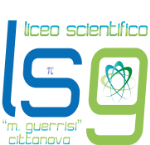 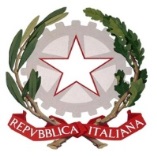 Contrada Casciari s.n.c. - 89022 Cittanova (RC) Tel. 0966/439110Email:  rcps060002@istruzione.it  –  rcps060002@pec.istruzione.itDistr. Scolastico n. 37 – Cod. Mec. RCPS060002 - c.f. 82000460806RILEVAZIONE DEI PUNTI DI FORZA E DI DEBOLEZZA RELATIVAMENTE ALL’ALUNNO E AL GRUPPO CLASSE AI FINI DELL’INDIVIDUAZIONE DELLE RISORSE DISPONIBILI  ( allegato 2 )PUNTI DIFORZA DELL’ALUNNO1 Discipline preferite:2 Discipline in cui riesce:3 Attività preferite:4 Attività in cui riesce:5 Strategie di studio utilizzate dall’alunno(sottolinea, identifica parole-chiave, mappe, schemi….)6 Desideri e/o bisogni espressi:PUNTI DI FORZA DEL GRUPPO CLASSE (mettere SI o No accanto ciascuna voce)Presenza di un compagno o un gruppo di compagni per le attività disciplinariPresenza di un compagno o un gruppo di compagni con i quali si relazionaPresenza di un compagno o un gruppo di compagni per le attività extrascolastiche PUNTI DI DEBOLEZZA DELL’ALUNNO1 Discipline in cui riporta difficoltà lievi:2 Discipline in cui riporta difficoltà gravi:3 Attività non preferite:4  Attività in cui non riesce: 5 Nello svolgimento dei compiti assegnati è autonomo o ricorre all’insegnante per le spiegazioni, ad un compagno o altro?           SI         NO 